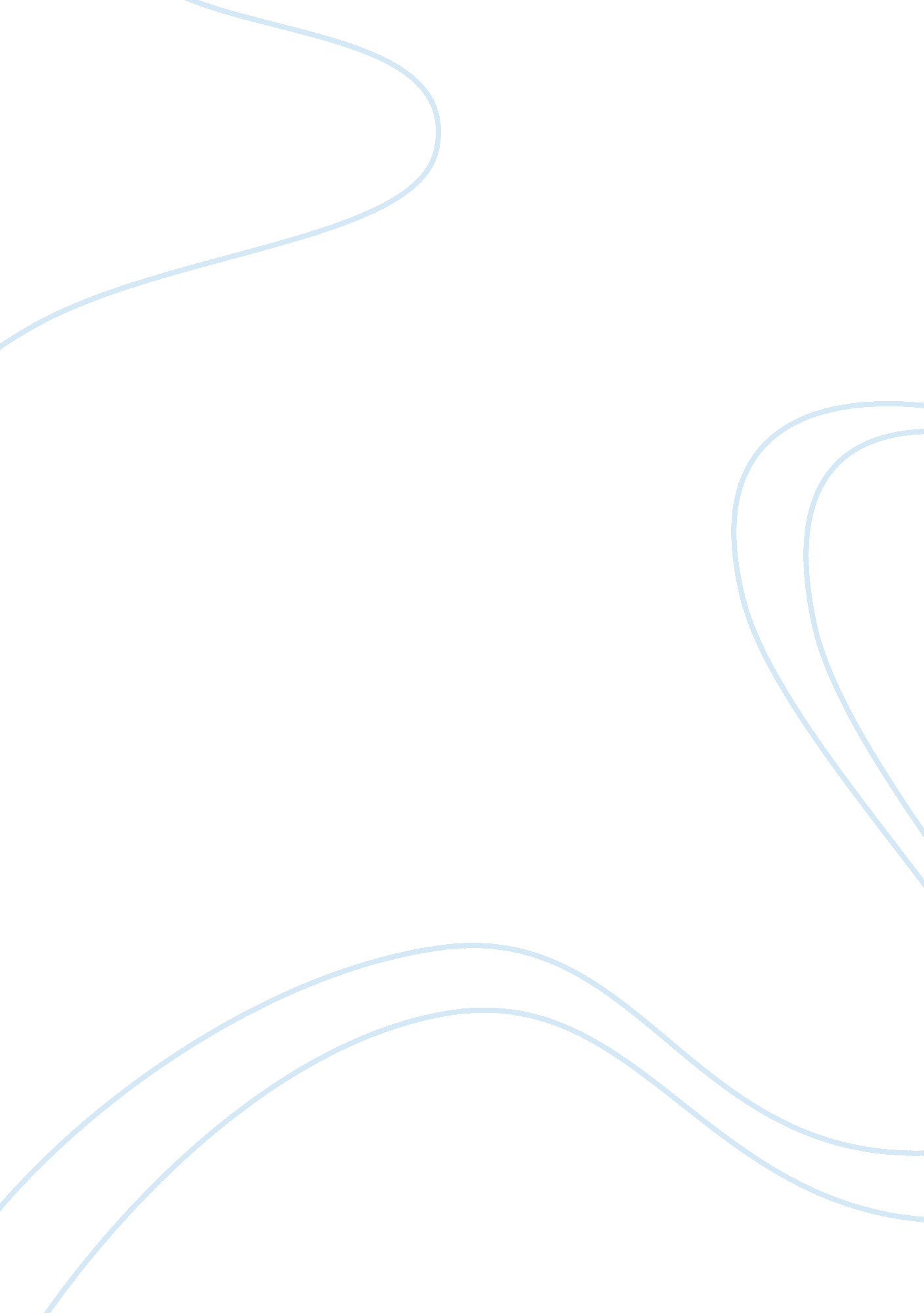 Acharya devo bhava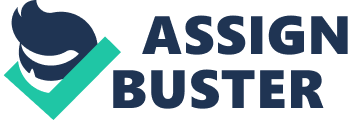 Raju Vanapala V V Raju, Founder & CEO of way2sms. com. V V Raju is main pillar behind the success of way2sms. com. Mr. Raju completed his MCA (Master Of Computer Application) in 2003 and then he started company named Way2Online Interactive India pvt ltd, and in 2006 Mr. Raju started way2sms. com website that provides free messaging (SMS) services. way2sms. com is India’s first free sms service started in Jan 2007 in Hyderabad and having Millions of subscribers currently and from May 2012 owned by ValueFirst Messaging Narayana Murthy N. R. Narayana Murthy is the GURU of InformationTechnology. He is the co-founder of Infosys Technologies and is one of the most well known personalities in the Indian IT sector. He was the CEO of Infosys for twenty years. In 2002 Nandan M. Nilekani took over as CEO from N. R. Narayana Murthy . Narayana Murthy then worked as Chairman and Chief Mentor from 2002 to 2006. After his retirement in August 2006 he continues as Chairman Emeritus. Azim Premji Software tycoon Mr. Azim Premji is India’s Bill Gates and one of the Richest Indian for the past several years. He is Founder and Chairman of Wipro Technologies – one of the largest software companies in India. He is Providing his guidence to company from last four decades and one of the great indian leader of Software Field. In 2011, he has been awarded with Padma Vibhushan. Nandan Nilekani, one of the co-founder of Infosys with Narayan Murthy and he is the CEO and managing director of the Infosys. In 2002 Nandan M. Nilekani took over as CEO from N. R. Narayana Murthy before that he was Managing Director, President and Chief Operating Officer at Infosys. Mr. Nilekani started hiscareerwith Patni Computer Systems where he met Mr. Narayan Murthy then he worked at Infosys and served there for many years and left Infosys in 2009. India’s one of the best entrepreneurs : Mr. Nilekani is currently working as the Chairman of the UIDAI : Unique Identification Authority of Indi Krishna Bharat Krishna Bharat is creator ofGoogleNews. Bharat is one of the Principal Research Scientist at Google. Bharat is from Banglore, India and completed schooling from there andGraduationfrom IIT, Madras, India and Ph. D. from Georgia. He has joined Google in 1999. Currently Krishna Bharat is handling Google’s new Reasearch & Development Center in Bangalore, India Sashi Reddy This man is associated with the world’s largest software testing and quality management company named ‘ AppLabs‘, he is founder and executive chairman of this company. Mr. Sashi is also a founder and chairman of FXLabs, a company that develops game products in India for computers and Videogame consoles. Sashi Completed his Bechlor degree in ComputerScience(BTech) from the IIT : Indian Institute of Technology, New Delhi, India and completed his Master in Computer Science from New York, USA and Ph. D. from the Pennsylvania University. 